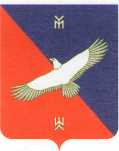 ОГРН1030200800904,  ИНН/КПП 0229003996/022901001    ҠАРАР                                                                           РЕШЕНИЕ                                                                                                                                                                                                                                                                                      №21-1 «21» декабря 2020года О БЮДЖЕТЕ  СЕЛЬСКОГО ПОСЕЛЕНИЯ СТАРОБАБИЧЕВСКИЙ СЕЛЬСОВЕТ МУНИЦИПАЛЬНОГО РАЙОНА КАРМАСКАЛИНСКИЙ РАЙОН РЕСПУБЛИКИ БАШКОРТОСТАННА 2021 ГОД И НА  ПЛАНОВЫЙ  ПЕРИОД 2022 И 2023 ГОДОВ1. Утвердить основные характеристики бюджета сельского поселения Старобабичевский сельсовет муниципального района Кармаскалинский район Республики Башкортостан на 2022год:1) прогнозируемый общий объем доходов бюджета сельского поселения  Старобабичевский сельсовет муниципального района Кармаскалинский район Республики Башкортостан в сумме 5865200,00 рублей;2) общий объем расходов бюджета сельского поселения Старобабичевский сельсовет  муниципального района Кармаскалинский район Республики Башкортостан в сумме  5865200,00 рублей;3) Дефицит бюджета сельского поселения Старобабичевский  сельсовет муниципального района Кармаскалинский район Республики Башкортостан прогнозируется в сумме 0,0 рублей.2. Утвердить основные характеристики бюджета сельского поселения Старобабичевский  сельсовет муниципального района Кармаскалинский район Республики Башкортостан на плановый период 2022 и 2023 годов:1) прогнозируемый общий объем доходов бюджета сельского поселения Старобабичевский  сельсовет муниципального района Кармаскалинский район Республики Башкортостан  на 2022 год в сумме 5528900,00 рублей и на 2023 год в сумме  5704500,00 рублей;2) общий объем расходов бюджета сельского поселения Старобабичевский сельсовет муниципального района Кармаскалинский район Республики Башкортостан на 2022 год в сумме  5528900,00рублей, в том числе условно утвержденные расходы в сумме 13600,00 рублей, и на 2023 год в сумме 5704500,00рублей, в том числе условно утвержденные расходы в сумме  28000,00 рублей.3) Дефицит бюджета сельского поселения Старобабичевский  сельсовет муниципального района Кармаскалинский район Республики Башкортостан на  2022 и 2023 годы прогнозируется в сумме 0,0 рублей.3. Утвердить перечень главных администраторов доходов бюджета сельского поселения Старобабичевский сельсовет  муниципального района Кармаскалинский район Республики Башкортостан согласно приложению 1 к настоящему решению.4. Утвердить перечень главных администраторов источников финансирования дефицита бюджета сельского поселения Старобабичевский  сельсовет муниципального района Кармаскалинский район Республики Башкортостан согласно приложению 2 к настоящему решению.5. Установить поступления доходов в бюджет сельского поселения Старобабичевский сельсовет муниципального района Кармаскалинский район Республики Башкортостан:1)  на 2021 год согласно приложению 3 к настоящему решению;2) на плановый период 2022 и 2023 годов согласно приложению 4 к настоящему решению.6. Установить общий объем межбюджетных трансфертов  в бюджет  сельского поселения Старобабичевский  сельсовет муниципального района Кармаскалинский район Республики Башкортостан:1)  на 2021 год в сумме  5120200,00 рублей;2) на 2022 год в сумме 4583900,00 рублей и на 2023 год в сумме 4603500,00 рублей.7.Утвердить в пределах общего объема расходов бюджета сельского поселения Старобабичевский сельсовет муниципального района Кармаскалинский район Республики Башкортостан, установленного пунктом 1 настоящего решения, распределение бюджетных ассигнований муниципального района Кармаскалинский район Республики Башкортостан:1) по разделам, подразделам, целевым статьям (муниципальным программам муниципального района Кармаскалинский район Республики Башкортостан и непрограммным направлениям деятельности), группам видов расходов классификации расходов бюджетов:а) на 2021 год согласно приложению 5 к настоящему решению;б) на плановый период 2022 и 2023 годов согласно приложению 6  к настоящему решению;2) по целевым статьям (муниципальным программам муниципального района Кармаскалинский район Республики Башкортостан и непрограммным направлениям деятельности), группам видов расходов классификации расходов бюджетов:а) на 2021 год согласно приложению 7 к настоящему решению;б) на плановый период 2022 и 2023 годов согласно приложению 8 к настоящему решению.8. Утвердить общий объем бюджетных ассигнований на исполнение публичных нормативных обязательств на 2021 год в сумме 0 рублей, на 2022 год в сумме  0 рублей и на 2023 год в сумме 0 рублей.9. Утвердить ведомственную структуру расходов бюджета сельского поселения Старобабичевский сельсовет муниципального района Кармаскалинский район Республики Башкортостан:1)  на 2021 год согласно приложению 9  к настоящему решению;2) на плановый период 2022 и 2023 годов согласно приложению 10 к настоящему решению.10. Утвердить объем бюджетных ассигнований Дорожного Фонда сельского поселения Старобабичевский  сельсовет муниципального района Кармаскалинский район Республики Башкортостан на 2021 год в сумме  0,0 рублей, на 2022 год в сумме 0,0 рублей и на 2023 год в сумме 0,0 рублей.11. Утвердить верхний предел муниципального долга сельского поселения Старобабичевский сельсовет муниципального района Кармаскалинский район Республики Башкортостан на 1 января 2022 года в сумме 0,0 рублей, на 1 января 2023 года в сумме 0,0 рублей и на 1 января 2024 года в сумме 0,0 рублей, в том числе верхний предел долга по муниципальным гарантиям муниципального района Кармаскалинский район Республики Башкортостан на 1 января 2022 года в сумме 0,0 рублей, на 1 января 2023 года в сумме 0,0 рублей, на 1 января 2024 года в сумме 0,0 рублей.12. Утвердить общий объем межбюджетных трансфертов бюджету муниципального района Кармаскалинский район Республики Башкортостан из бюджета сельского поселения Старобабичевский муниципального района Кармаскалинский район Республики Башкортостан на 2021 год в сумме 83400,00 рублей, на 2022 год в сумме 8700,00 рублей и на 2023 год в сумме 90700,00 рублей. 13. Установить, что решения и иные нормативные правовые акты сельского поселения Старобабичевский сельсовет муниципального района Кармаскалинский район Республики Башкортостан, предусматривающие принятие новых  видов расходных обязательств или увеличение бюджетных ассигнований на исполнение существующих видов расходных обязательств сверх утвержденных в бюджете сельского поселения Старобабичевский сельсовет муниципального района Кармаскалинский район Республики Башкортостан на 2021 год и на плановый период 2022 и 2023 годов, а также сокращающие его доходную базу, подлежам исполнению при изыскании дополнительных источников доходов бюджета сельского поселения Старобабичевский   сельсовет муниципального района Кармаскалинский район Республики Башкортостан и (или) сокращении бюджетных ассигнований по конкретным статьям расходов бюджета сельского поселения Старобабичевский  сельсовет муниципального района Кармаскалинский район Республики Башкортостан при условии внесения соответствующих изменений в настоящее решение.14. Проекты решений и иных нормативных правовых актов сельского поселения Старобабичевский сельсовет муниципального района Кармаскалинский район Республики Башкортостан, требующие введения новых видов расходных обязательств или увеличения бюджетных ассигнований по существующим видам расходных обязательств сверх утвержденных в бюджете сельского поселения Старобабичевский  сельсовет муниципального района на 2021 год и на плановый период 2022 и 2023 годов либо сокращающие его доходную базу, вносятся только при одновременном внесении предложений о дополнительных источниках доходов бюджета сельского поселения Старобабичевский  сельсовет муниципального района Кармаскалинский район Республики Башкортостан и (или) сокращении бюджетных ассигнований по конкретным статьям расходов бюджета сельского поселения Старобабичевский  сельсовет  муниципального района Кармаскалинский район Республики Башкортостан.15.  Администрация сельского поселения Старобабичевский сельсовет муниципального района Кармаскалинский район Республики Башкортостан не вправе принимать решения, приводящие к увеличению численности в 2021-2023 годах численности муниципальных служащих сельского поселения Старомусинский  сельсовет муниципального района Кармаскалинский район Республики Башкортостан.16. Установить, что остатки средств бюджета сельского поселения Старобабичевский  сельсовет муниципального района Кармаскалинский район Республики Башкортостан по состоянию: на 1 января 2021 года в объеме не более  одной двенадцатой общего объема расходов бюджета сельского поселения Старобабичевский  сельсовет муниципального района Кармаскалинский район Республики Башкортостан направляются администрацией сельского поселения Старобабичевский  сельсовет  муниципального района Кармаскалинский район Республики Башкортостан на покрытие временных кассовых разрывов, возникающих в ходе исполнения бюджета сельского поселения Старобабичевский сельсовет муниципального района Кармаскалинский район Республики Башкортостан.17. Утвердить расходы на формирование резервного фонда администрации сельского поселения Старобабичевский  сельсовет муниципального района Кармаскалинский район Республики Башкортостан на  2021 год в сумме 1000,00 рублей, на 2022 год в сумме 1000,00 рублей и на 2023 год в сумме 1000,00 рублей. 18. Настоящее решение опубликовать (разместить) в сети общего доступа «Интернет» в разделе сельского поселения на официальном сайте администрации муниципального района Кармаскалинский район Республики Башкортостан www.admkarm.ru и обнародовать на информационном стенде в здании администрации сельского поселения Старобабичевский  сельсовет муниципального района Кармаскалинский район Республики Башкортостан.19. Контроль за исполнением настоящего решения возложить на постоянную Комиссию по бюджету, налогам и вопросам собственности Совета сельского поселения Старобабичевский  сельсовет муниципального района Кармаскалинский район Республики Башкортостан.Глава сельского поселения                                                       А.М.ГайфуллинПеречень главных администраторов доходов бюджета сельского поселения Старобабичевский сельсовет муниципального района Кармаскалинский район  Республики Башкортостан<1> В части доходов, зачисляемых в бюджет поселения  Старобабичевский сельсовет муниципального района Кармаскалинский район Республики Башкортостан в пределах компетенции главных администраторов доходов бюджета поселения  Старобабичевский сельсовет муниципального района Кармаскалинский район Республики Башкортостан.<2> Администраторами доходов бюджета поселения  Старобабичевский сельсовет муниципального района Кармаскалинский район Республики Башкортостан по подстатьям,  статьям, подгруппам группы доходов «2 00 00000 00 – безвозмездные поступления» в части доходов от возврата остатков субсидий, субвенций и иных межбюджетных трансфертов, имеющих целевое назначение, прошлых лет (в части доходов, зачисляемых в бюджет поселения  Старобабичевский сельсовет муниципального района Кармаскалинский район Республики Башкортостан) являются уполномоченные органы местного самоуправления поселения, а также созданные ими казенные учреждения, предоставившие соответствующие межбюджетные трансферты.Администраторами доходов бюджета поселения  Старобабичевский сельсовет муниципального района Кармаскалинский район Республики Башкортостан по подстатьям, статьям, подгруппам группы доходов «2 00 00000 00 – безвозмездные поступления» являются уполномоченные органы местного самоуправления поселения, а также созданные ими казенные учреждения, являющиеся получателями указанных средств.Перечень главных администраторов источников финансирования дефицита бюджета  сельского поселения Старобабичевский сельсовет муниципального района Кармаскалинский  район Республики Башкортостан Объем доходов бюджета сельского поселения Старобабичевский сельсовет муниципального района Кармаскалинский район Республики Башкортостан на 2021 год                                                                                                                        (рублей)Объем доходов бюджета сельского поселения Старобабичевский сельсовет муниципального района Кармаскалинский район Республики Башкортостан на плановый период 2022 и 2023 годов                                                                                                                                                                                                                            (рублей)Распределение бюджетных ассигнований сельского поселения Старобабичевский сельсовет муниципального района Кармаскалинский район Республики Башкортостан на 2021 год по разделам, подразделам, целевым статьям (муниципальным программам муниципального района Кармаскалинский район Республики Башкортостан и непрограммным направлениям деятельности), группам видов расходов,  классификации расходов бюджетов                                                                                                                                      (рублей)Распределение бюджетных ассигнований сельского поселения Старобабичевский сельсовет муниципального района Кармаскалинский район Республики Башкортостан на плановый период 2022 и 2023 годов по разделам, подразделам, целевым статьям (муниципальным программам муниципального района Кармаскалинский район Республики Башкортостан и непрограммным направлениям деятельности), группам видов расходов  классификации расходов бюджетов                                                                                                                                      (рублей)Распределение бюджетных ассигнований сельского поселения Старобабичевский сельсовет муниципального района Кармаскалинский район Республики Башкортостан на 2021 год по целевым статьям (муниципальным программам муниципального района Кармаскалинский район Республики Башкортостан и непрограммным направлениям деятельности), группам видов расходов классификации расходов бюджетов(рублей)Распределение бюджетных ассигнований сельского поселения Старобабичевский сельсовет муниципального района Кармаскалинский район Республики Башкортостан на плановый период 2022 и 2023 годов по целевым статьям (муниципальным программам муниципального района Кармаскалинский район Республики Башкортостан и непрограммным направлениям деятельности), группам видов расходов классификации расходов бюджетов(рублей)Ведомственная структура расходов бюджета сельского поселения Старобабичевский сельсовет муниципального района Кармаскалинский район Республики Башкортостан на 2021 год( рублей)Ведомственная структура расходов бюджета сельского поселения Старобабичевский сельсовет муниципального района Кармаскалинский район Республики Башкортостан на плановый период 2022 и 2023 годов( рублей)Приложение  № 1                                                                    к  решению Совета сельского поселения                                          Старобабичевский сельсовет муниципального района                                                                       Кармаскалинский район Республики Башкорстан  «О  бюджете сельского поселения Старобабичевский сельсовет муниципального района  Кармаскалинский район Республики Башкортостан  на 2021год и на плановый период 2022 и 2023 годов»Код бюджетной классификации Российской Федерации  Код бюджетной классификации Российской Федерации  Наименование главного адми-нистра-торадоходов бюджета  поселения Наименование 123791Администрация сельского поселения Старобабичевский сельсовет муниципального района Кармаскалинский район Республики Башкортостан791 1 08 04020 01 0000 110Государственная пошлина за совершение нотариальных действий  должностными лицами органов местного самоуправления, уполномоченными в соответствии с законодательными актами Российской Федерации на совершение нотариальных действий791 1 08 07175 01 0000 110Государственная пошлина за выдачу органами местного самоуправления поселения специального разрешения  на движение по автомобильным дорогам транспортных средств, осуществляющих перевозки опасных, тяжеловесных и (или) крупногабаритных грузов, зачисляемая в бюджеты поселений7911 11 09035 10 0000 120Доходы от эксплуатации и использования имущества автомобильных дорог, находящихся в собственности поселений7911 13 01540 10 0000 130Плата за  оказание услуг по присоединению объектов дорожного сервиса к автомобильным дорогам общего пользования местного значения, зачисляемая в бюджеты поселений7911 13 01995 10 0000 130Прочие доходы от оказания платных услуг (работ) получателями средств бюджетов поселений7911 13 02065 10 0000 130Доходы, поступающие в порядке возмещения расходов, понесенных в связи с эксплуатацией  имущества поселений7911 13 02995 10 0000 130Прочие доходы от компенсации затрат  бюджетов поселений7911 16 23051 10 0000 140Доходы от возмещения ущерба при возникновении страховых случаев по обязательному страхованию гражданской ответственности, когда выгодоприобретателями выступают получатели средств бюджетов поселений7911 16 23052 10 0000 140Доходы от возмещения ущерба при возникновении иных страховых случаев, когда выгодоприобретателями выступают получатели средств бюджетов поселений7911 16 32000 10 0000 140 Денежные взыскания, налагаемые в возмещение ущерба, причиненного в результате незаконного или нецелевого использования бюджетных средств (в части бюджетов поселений)7911 16 37040 10 0000 140Поступления  сумм в возмещение вреда, причиняемого автомобильным дорогам местного значения    транспортными средствами, осуществляющими перевозки тяжеловесных и  (или) крупногабаритных грузов, зачисляемые в бюджеты поселений   7911 16 90050 10 0000 140Прочие поступления от денежных взысканий (штрафов) и иных сумм в возмещение ущерба, зачисляемые в бюджеты поселений7911 17 01050 10 0000 180Невыясненные поступления, зачисляемые в бюджеты поселений7911 17 05050 10 0000 180Прочие неналоговые доходы бюджетов поселений7911 17 14030 10 0000 180Средства самообложения граждан, зачисляемые в бюджеты поселений7912 00 00000 00 0000 000Безвозмездные поступления <1>Иные доходы бюджета сельского поселения Старобабичевский сельсовет муниципального района Кармаскалинский район  Республики Башкортостан, администрирование которых может осуществляться главными администраторами доходов бюджета сельского поселения Старобабичевский сельсовет муниципального района Кармаскалинский район Республики Башкортостан в пределах их компетенции1 11 03050 10 0000 120Проценты, полученные от предоставления бюджетных кредитов внутри страны за счет средств бюджетов поселений1 11 09015 10 0000 120Доходы от распоряжения правами на результаты интеллектуальной деятельности военного, специального и двойного назначения, находящимися в собственности поселений1 11 09025 10 0000 120Доходы от распоряжения правами на результаты научно-технической деятельности, находящимися в собственности поселений1 11 09035 10 0000 120Доходы от эксплуатации и использования имущества автомобильных дорог, находящихся в собственности поселений1 11 09045 10 0000 120Прочие поступления от использования имущества, находящегося в собственности поселений (за исключением имущества муниципальных бюджетных и автономных учреждений,  а также имущества унитарных предприятий, в том числе казенных)1 12 04051 10 0000 120 Плата за использование лесов, расположенных на землях иных категорий, находящихся в  собственности поселений, в части платы по договору купли-продажи лесных насаждений 1 12 04052 10 0000 120 Плата за использование лесов, расположенных на землях иных категорий, находящихся в  собственности поселений, в части арендной платы  1 13 01540 10 0000 130Плата за  оказание услуг по присоединению объектов дорожного сервиса к автомобильным дорогам общего пользования местного значения, зачисляемая в бюджеты поселений1 13 01995 10 0000 130Прочие доходы от оказания платных услуг (работ) получателями средств бюджетов поселений1 13 02065 10 0000 130Доходы, поступающие в порядке возмещения расходов, понесенных в связи с эксплуатацией  имущества поселений1 13 02995 10 0000 130Прочие доходы от компенсации затрат  бюджетов поселений1 14 01050 10 0000 410Доходы от продажи квартир, находящихся в собственности поселений1 14 03050 10 0000 410Средства от распоряжения и реализации конфискованного и иного имущества, обращенного в доходы поселений (в части реализации основных средств по указанному имуществу)1 14 03050 10 0000 440Средства от распоряжения и реализации конфискованного и иного имущества, обращенного в доходы поселений (в части реализации материальных запасов по указанному имуществу)1 14 04050 10 0000 420Доходы от продажи нематериальных активов, находящихся в собственности поселений1 15 02050 10 0000 140Платежи, взимаемые органами местного самоуправления (организациями) поселений за выполнение определенных функций1 16 23051 10 0000 140Доходы от возмещения ущерба при возникновении страховых случаев по обязательному страхованию гражданской ответственности, когда выгодоприобретателями выступают получатели средств бюджетов поселений1 16 23052 10 0000 140Доходы от возмещения ущерба при возникновении иных страховых случаев, когда выгодоприобретателями выступают получатели средств бюджетов поселений1 16 32000 10 0000 140Денежные   взыскания,   налагаемые    в                                возмещение   ущерба,   причиненного   в результате незаконного  или  нецелевого использования  бюджетных   средств   (в части бюджетов поселений)1 16 90050 10 0000 140Прочие поступления от денежных взысканий (штрафов) и иных сумм в возмещение ущерба, зачисляемые в бюджеты поселений1 17 01050 10 0000 180Невыясненные поступления, зачисляемые в бюджеты поселений1 17 05050 10 0000 180Прочие неналоговые доходы бюджетов поселений1 17 12050 10 0000 180Целевые отчисления от лотерей поселений2 00 00000 00 0000 000Безвозмездные поступления <1>, <2>Приложение  № 2                                                                        к  решению Совета сельского поселения                                          Старобабичевский сельсовет муниципального района                                                                       Кармаскалинский район Республики Башкорстан «О бюджете сельского поселения Старобабичевский сельсовет муниципального района  Кармаскалинский район Республики Башкортостанна 2021 год и на плановый период 2022 и 2023 годов»Код бюджетной классификации Российской Федерации  Код бюджетной классификации Российской Федерации  Наименование главного администратора доходов бюджета сельского поселения Старобабичевский сельсовет муниципального  района Кармаскалинский район Республики Башкортостанглавного адми-нистра-торадоходов бюджета сельского поселения Старобабичевский сельсовет муниципального района  Кармаскалинский район Республики БашкортостанНаименование главного администратора доходов бюджета сельского поселения Старобабичевский сельсовет муниципального  района Кармаскалинский район Республики Башкортостан123791Администрация сельского поселения Старобабичевский сельсовет муниципального района  Кармаскалинский район  Республики Башкортостан79101 05 020110 0000 510Увеличение прочих остатков денежных средств бюджета сельского поселения 79101 05 020110 0000 610Уменьшение прочих остатков денежных средств бюджета сельского поселения                          Приложение № 3                                                                    к  решению Совета сельского поселения                                          Старобабичевский сельсовет муниципального района                                                                       Кармаскалинский район Республики Башкорстан «О бюджете сельского поселения Старобабичевский сельсовет муниципального района  Кармаскалинский район Республики Башкортостанна 2021 год и на плановый период 2022 и 2023 годов»КодНаименование групп, подгрупп, статей, подстатей, элементов, программ (подпрограмм), кодов экономической классификации доходовСумма123ВСЕГО58652000,001 00 00000 00 0000 000ДОХОДЫ74500,001 01 00000 00 0000 000НАЛОГИ НА ПРИБЫЛЬ, ДОХОДЫ100,001 01 02000 01 0000 110Налог на доходы физических лиц1000,001 01 02010 01 0000 110Налог на доходы физических лиц с доходов, полученных физическими лицами, являющимися налоговыми резидентами Российской Федерации в виде дивидендов от долевого участия в деятельности организаций1000,01 05 00000 00 0000 000НАЛОГИ НА СОВОКУПНЫЙ ДОХОД1500,001 05 03000 01 0000 110Единый сельскохозяйственный налог1500,01 05 03010 01 0000 110Единый сельскохозяйственный налог1500,01 06 00000 00 0000 000НАЛОГИ НА ИМУЩЕСТВО53500,001 06 01000 00 0000 110Налог на имущество физических лиц3500,001 06 01030 10 0000 110Налог на имущество физических лиц, взимаемый по ставкам, применяемым к объектам налогообложения, расположенным в границах сельских поселений3500,001 06 06000 00 0000 110Земельный налог50000,001 06 06030 00 0000 110Земельный налог с организаций5000,001 06 06033 10 0000 110Земельный налог с организаций, обладающих земельным участком, расположенным в границах сельских поселений45000,001 06 06040 00 0000 110Земельный налог с физических лиц45000,001 06 06043 10 0000 110Земельный налог с физических, обладающих земельным участком, расположенным в границах сельских поселений45000,001 08 00000 00 0000 000ГОСУДАРСТВЕННАЯ ПОШЛИНА500,001 08 04000 01 0000 110Государственная пошлина за совершение нотариальных действий (за исключением действий, совершаемых консульскими учреждениями Российской Федерации)500,001 08 04020 01 0000 110Государственная пошлина за совершение нотариальных действий должностными лицами органов местного самоуправления, уполномоченными в соответствии с законодательными актами Российской Федерации на совершение нотариальных действий500,001 17 00000 00 0000 000ПРОЧИЕ НЕНАЛОГОВЫЕ ДОХОДЫ18000,001 17 05000 00 0000 180Прочие неналоговые доходы18000,001 17 05050 10 0000 180Прочие неналоговые доходы местных доходов18000,002 00 00000 00 0000 000БЕЗВОЗМЕЗДНЫЕ ПОСТУПЛЕНИЯ           5120200,002 02 00000 00 0000 000Безвозмездные поступления от других бюджетов бюджетной системы Российской Федерации51202,002 02 01000 00 0000 150Дотации бюджетам субъектов Российской Федерации и муниципальных образований4520200,002 02 15001 00 0000 150Дотации на выравнивание бюджетной обеспеченности4520200,002 02 15001 10 0000 150Дотации бюджетам сельских поселений на выравнивание бюджетной обеспеченности из бюджета субъекта Российской Федерации4520200,002 02 30000 00 0000 150Субвенции бюджетам субъектов Российской Федерации и муниципальных образований10000,002 02 35118 00 0000 150Субвенции бюджетам на осуществление первичного воинского учета на территориях, где отсутствуют военные комиссариаты10000,002 02 35118 10 0000 150Субвенции бюджетам поселений на осуществление первичного воинского учета на территориях, где отсутствуют военные комиссариаты10000,002 02 04000 00 0000 150Иные межбюджетные трансферты50000,002 02 04999 00 0000 150Прочие межбюджетные трансферты, передаваемые бюджетам50000,002 02 04999 10 0000 150Прочие межбюджетные трансферты, передаваемые бюджетам поселений50000,002 02 04999 10 7404 150мероприятия по благоустройству территорий населенных пунктов, коммунальному хозяйству, обеспечению мер пожарной безопасности, осуществлению дорожной деятельности и охране окружающей среды в границах сельских поселений50000,00Приложение  № 4                                                                                                                                               к  решению Совета сельского поселения                                          Старобабичевский сельсовет муниципального района                                                                       Кармаскалинский район Республики Башкорстан  «О бюджете сельского поселения Старобабичевский сельсовет муниципального района  Кармаскалинский район Республики Башкортостан  на 2021 год и на плановый период 2022 и 2023 годов»КодНаименование групп, подгрупп, статей, подстатей, элементов, программ (подпрограмм), кодов экономической классификации доходовСуммаСуммаКодНаименование групп, подгрупп, статей, подстатей, элементов, программ (подпрограмм), кодов экономической классификации доходов2022 год2023год1234ВСЕГО5528900,005704500,001 00 00000 00 0000 000ДОХОДЫ94500,00110100,001 01 00000 00 0000 000НАЛОГИ НА ПРИБЫЛЬ, ДОХОДЫ500,001000,001 01 02000 01 0000 110Налог на доходы физических лиц500,001000,001 01 02010 01 0000 110Налог на доходы физических лиц с доходов, полученных физическими лицами, являющимися налоговыми резидентами Российской Федерации в виде дивидендов от долевого участия в деятельности организаций500,001000,001 05 00000 00 0000 000НАЛОГИ НА СОВОКУПНЫЙ ДОХОД2000,002000,001 05 03000 01 0000 110Единый сельскохозяйственный налог2000,002000,001 05 03010 01 0000 110Единый сельскохозяйственный налог2000,002000,001 06 00000 00 0000 000НАЛОГИ НА ИМУЩЕСТВО59500,0059800,001 06 01000 00 0000 110Налог на имущество физических лиц3800,004100,001 06 01030 10 0000 110Налог на имущество физических лиц, взимаемый по ставкам, применяемым к объектам налогообложения, расположенным в границах сельских поселений3800,004100,001 06 06000 00 0000 110Земельный налог55700,0055700,001 06 06030 00 0000 110Земельный налог с организаций5000,005000,001 06 06033 10 0000 110Земельный налог с организаций, обладающих земельным участком, расположенным в границах сельских поселений5000,005000,001 06 06040 00 0000 110Земельный налог с физических лиц50700,0050700,001 06 06043 10 0000 110Земельный налог с физических, обладающих земельным участком, расположенным в границах сельских поселений50700,0050700,001 08 00000 00 0000 000ГОСУДАРСТВЕННАЯ ПОШЛИНА500,00500,001 08 04000 01 0000 110Государственная пошлина за совершение нотариальных действий (за исключением действий, совершаемых консульскими учреждениями Российской Федерации)500,00500,001 08 04020 01 0000 110Государственная пошлина за совершение нотариальных действий должностными лицами органов местного самоуправления, уполномоченными в соответствии с законодательными актами Российской Федерации на совершение нотариальных действий500,00500,001 17 00000 00 0000 000ПРОЧИЕ НЕНАЛОГОВЫЕ ДОХОДЫ32000,00	46800,001 17 05000 00 0000 180Прочие неналоговые доходы32000,0046800,001 17 05050 10 0000 180Прочие неналоговые доходы местных доходов32000,0046800,002 00 00000 00 0000 000БЕЗВОЗМЕЗДНЫЕ ПОСТУПЛЕНИЯ4583900,004603500,002 02 00000 00 0000 000Безвозмездные поступления от других бюджетов бюджетной системы Российской Федерации4583900,004603500,002 02 01000 00 0000 150Дотации бюджетам субъектов Российской Федерации и муниципальных образований4583900,004603500,002 02 15001 00 0000 150Дотации на выравнивание бюджетной обеспеченности4583900,004603500,002 02 15001 10 0000 150Дотации бюджетам сельских поселений на выравнивание бюджетной обеспеченности из бюджета субъекта Российской Федерации4583900,004603500,002 02 03000 00 0000 150Субвенции бюджетам субъектов Российской Федерации и муниципальных образований10110,0010500,002 02 35118 00 0000 150Субвенции бюджетам на осуществление первичного воинского учета на территориях, где отсутствуют военные комиссариаты10110,0010500,002 02 35118 10 0000 150Субвенции бюджетам поселений на осуществление первичного воинского учета на территориях, где отсутствуют военные комиссариаты10110,0010500,00 Приложение №5к  решению Совета сельского поселения                                          Старобабичевский сельсовет муниципального района                                                                       Кармаскалинский район Республики Башкорстан «О бюджете сельского поселения Старобабичевский сельсовет муниципального района  Кармаскалинский район Республики Башкортостан  на 2021 год и на плановый период 2022 и 2023 годов»НаименованиеРзПрЦсрВрСумма12345ВСЕГО5865200,00ОБЩЕГОСУДАРСТВЕННЫЕ ВОПРОСЫ01003297600,00Функционирование высшего должностного лица субъекта Российской Федерации и муниципального образования010278400,00Муниципальная программа «Развитие муниципальной службы в муниципальном районе Кармаскалинский район Республики Башкортостан»0102160000000078400,00Основное мероприятие "Реализация задач и функций, возложенных на исполнительные органы местного самоуправления за счет бюджета муниципального района"0102160020000078400,00Глава муниципального образования0102160020203078400,00Расходы на выплаты персоналу в целях обеспечения выполнения функций государственными (муниципальными) органами, казенными учреждениями, органами управления государственными внебюджетными фондами0102160020203010078400,00Функционирование Правительства Российской Федерации, высших исполнительных органов государственной власти субъектов Российской Федерации, местных администраций01042513600,00Муниципальная программа «Развитие муниципальной службы в муниципальном районе Кармаскалинский район Республики Башкортостан»010416000000002513600,00Основное мероприятие "Реализация задач и функций, возложенных на исполнительные органы местного самоуправления за счет бюджета муниципального района"010416002000002513600,00Центральный аппарат010416002020402513600,00Расходы на выплаты персоналу в целях обеспечения выполнения функций государственными (муниципальными) органами, казенными учреждениями, органами управления государственными внебюджетными фондами010416002020401001101600,00Закупка товаров, работ и услуг для государственных (муниципальных) нужд01041600202040200138700,00Иные бюджетные ассигнования010416002020408002500,00Резервные фонды01111000,00Муниципальная программа «Безопасная среда  муниципального района Кармаскалинский район Республики Башкортостан»011114000000001000,00Подпрограмма «Снижение рисков и смягчение последствий чрезвычайных ситуаций природного и техногенного характера»011114100000001000,00Основное мероприятие "Создание финансовых резервов муниципального района Кармаскалинский район Республики Башкортостан на ликвидацию чрезвычайных ситуаций природного и техногенного характера"011114101000001000,00Резервные фонды местных администраций011114101075001000,00Иные бюджетные ассигнования011114101075008001000,00НАЦИОНАЛЬНАЯ ОБОРОНА020010000,00Мобилизационная и вневойсковая подготовка020310000,00Муниципальная программа «Развитие муниципальной службы в муниципальном районе Кармаскалинский район Республики Башкортостан»0203160000000010000,00Основное мероприятие "Реализация задач и функций, возложенных на исполнительные органы местного самоуправления по переданным полномочиям"0203160030000010000,00Осуществление первичного воинского учета на территориях, где отсутствуют военные комиссариаты, за счет средств федерального бюджета0203160035118010000,00Расходы на выплаты персоналу в целях обеспечения выполнения функций государственными (муниципальными) органами, казенными учреждениями, органами управления государственными внебюджетными фондами0203160035118010010000,00НАЦИОНАЛЬНАЯ БЕЗОПАСНОСТЬ И ПРАВООХРАНИТЕЛЬНАЯ ДЕЯТЕЛЬНОСТЬ030046500,00Защита населения и территории от чрезвычайных ситуаций природного и техногенного характера, пожарная безопасность031046500,00Муниципальная программа «Безопасная среда  муниципального района Кармаскалинский район Республики Башкортостан»0310140000000046500,00Мероприятия по развитию инфраструктуры объектов противопожарной службы0310141032430046500,00Закупка товаров, работ и услуг для государственных (муниципальных) нужд0310141032430020046000,00Иные бюджетные ассигнования03101410324300800500,00ЖИЛИЩНО-КОММУНАЛЬНОЕ ХОЗЯЙСТВО05001765200,00Благоустройство05031265200,00Муниципальная программа «Качественное жилищно-коммунальное обслуживание в муниципальном районе Кармаскалинский район Республики Башкортостан»050308000000001265200,00Основное мероприятие "Повышение степени благоустройства территории населенных пунктов муниципального района Кариаскалинский район Республики Башкортостан"050308003000001265200,00Мероприятия по благоустройству территорий населенных пунктов050308003060501265200,00Закупка товаров, работ и услуг для государственных (муниципальных) нужд050308003060502001265200,00Другие вопросы в области жилищно-коммунального хозяйства050550000,00Муниципальная программа «Качественное жилищно-коммунальное обслуживание в муниципальном районе Кармаскалинский район Республики Башкортостан»0505080000000050000,00Основное мероприятие "Повышение степени благоустройства территории населенных пунктов муниципального района Кариаскалинский район Республики Башкортостан"0505080030000050000,00Иные межбюджетные трансферты на финансирование мероприятий по благоустройству территорий населенных пунктов, коммунальному хозяйству, обеспечению мер пожарной безопасности, осуществлению дорожной деятельности и охране окружающей среды в границах сельских поселений0505080037404050000,00Закупка товаров, работ и услуг для государственных (муниципальных) нужд0505080037404020050000,00СОЦИАЛЬНАЯ ПОЛИТИКА100083400,00Пенсионное обеспечение100183400,00Муниципальная программа «Социальная поддержка граждан в муниципальном районе Кармаскалинский район Республики Башкортостан»1001110000000083400,00Подпрограмма "Социальная поддержка отдельных категорий граждан"1001111000000083400,00Основное мероприятие "Доплата к пенсии муниципальных служащих"1001111020000083400,00Иные безвозмездные и безвозвратные перечисления1001111027400083400,00Межбюджетные трансферты1001111027400050083400,00Приложение №6к  решению Совета сельского поселения                                          Старобабичевский сельсовет муниципального района                                                                       Кармаскалинский район Республики Башкорстан  «О бюджете сельского поселения Старобабичевский сельсовет муниципального района  Кармаскалинский район Республики Башкортостанна 2021 год и на плановый период 2022 и 2023 годов»НаименованиеНаименованиеРзПрРзПрЦсрВрСуммаСуммаСуммаНаименованиеНаименованиеРзПрРзПрЦсрВр2022 год2023 год2023 год112234566ВСЕГОВСЕГО5528900,005704500,005704500,00ОБЩЕГОСУДАРСТВЕННЫЕ ВОПРОСЫОБЩЕГОСУДАРСТВЕННЫЕ ВОПРОСЫ010001003307600,003307600,003307600,00Функционирование высшего должностного лица субъекта Российской Федерации и муниципального образованияФункционирование высшего должностного лица субъекта Российской Федерации и муниципального образования0102010278400,0078400,0078400,00Муниципальная программа «Развитие муниципальной службы в муниципальном районе Кармаскалинский район Республики Башкортостан»Муниципальная программа «Развитие муниципальной службы в муниципальном районе Кармаскалинский район Республики Башкортостан»01020102160000000078400,0078400,0078400,00Основное мероприятие "Реализация задач и функций, возложенных на исполнительные органы местного самоуправления за счет бюджета муниципального района"Основное мероприятие "Реализация задач и функций, возложенных на исполнительные органы местного самоуправления за счет бюджета муниципального района"01020102160020000078400,0078400,0078400,00Глава муниципального образованияГлава муниципального образования01020102160020203078400,0078400,0078400,00Расходы на выплаты персоналу в целях обеспечения выполнения функций государственными (муниципальными) органами, казенными учреждениями, органами управления государственными внебюджетными фондамиРасходы на выплаты персоналу в целях обеспечения выполнения функций государственными (муниципальными) органами, казенными учреждениями, органами управления государственными внебюджетными фондами01020102160020203010078400,0078400,0078400,00Функционирование Правительства Российской Федерации, высших исполнительных органов государственной власти субъектов Российской Федерации, местных администрацийФункционирование Правительства Российской Федерации, высших исполнительных органов государственной власти субъектов Российской Федерации, местных администраций01040104251300,602513600,002513600,00Муниципальная программа «Развитие муниципальной службы в муниципальном районе Кармаскалинский район Республики Башкортостан»Муниципальная программа «Развитие муниципальной службы в муниципальном районе Кармаскалинский район Республики Башкортостан»0104010416000000002513600,002513600,002513600,00Основное мероприятие "Реализация задач и функций, возложенных на исполнительные органы местного самоуправления за счет бюджета муниципального района"Основное мероприятие "Реализация задач и функций, возложенных на исполнительные органы местного самоуправления за счет бюджета муниципального района"0104010416002000002513600,002513600,002513600,00Центральный аппаратЦентральный аппарат0104010416002020402513600,002513600,002513600,00Расходы на выплаты персоналу в целях обеспечения выполнения функций государственными (муниципальными) органами, казенными учреждениями, органами управления государственными внебюджетными фондамиРасходы на выплаты персоналу в целях обеспечения выполнения функций государственными (муниципальными) органами, казенными учреждениями, органами управления государственными внебюджетными фондами0104010416002020401001101600,001101600,001101600,00Закупка товаров, работ и услуг для государственных (муниципальных) нуждЗакупка товаров, работ и услуг для государственных (муниципальных) нужд010401041600202040200138700,00138700,00138700,00Иные бюджетные ассигнованияИные бюджетные ассигнования0104010416002020408002500,002500,002500,00Резервные фондыРезервные фонды011101111000,001000,001000,00Муниципальная программа «Безопасная среда  муниципального района Кармаскалинский район Республики Башкортостан»Муниципальная программа «Безопасная среда  муниципального района Кармаскалинский район Республики Башкортостан»0111011114000000001000,001000,001000,00Подпрограмма «Снижение рисков и смягчение последствий чрезвычайных ситуаций природного и техногенного характера»Подпрограмма «Снижение рисков и смягчение последствий чрезвычайных ситуаций природного и техногенного характера»0111011114100000001000,001000,001000,00Основное мероприятие "Создание финансовых резервов муниципального района Кармаскалинский район Республики Башкортостан на ликвидацию чрезвычайных ситуаций природного и техногенного характера"Основное мероприятие "Создание финансовых резервов муниципального района Кармаскалинский район Республики Башкортостан на ликвидацию чрезвычайных ситуаций природного и техногенного характера"0111011114101000001000,001000,001000,00Резервные фонды местных администрацийРезервные фонды местных администраций0111011114101075001000,001000,001000,00Иные бюджетные ассигнованияИные бюджетные ассигнования0111011114101075008001000,001000,001000,00НАЦИОНАЛЬНАЯ ОБОРОНАНАЦИОНАЛЬНАЯ ОБОРОНА02000200101100,0010500,0010500,00Мобилизационная и вневойсковая подготовкаМобилизационная и вневойсковая подготовка02030203101100,0010500,0010500,00Муниципальная программа «Развитие муниципальной службы в муниципальном районе Кармаскалинский район Республики Башкортостан»Муниципальная программа «Развитие муниципальной службы в муниципальном районе Кармаскалинский район Республики Башкортостан»020302031600000000101100,0010500,0010500,00Основное мероприятие "Реализация задач и функций, возложенных на исполнительные органы местного самоуправления по переданным полномочиям"Основное мероприятие "Реализация задач и функций, возложенных на исполнительные органы местного самоуправления по переданным полномочиям"020302031600300000101100,0010500,0010500,00Осуществление первичного воинского учета на территориях, где отсутствуют военные комиссариаты, за счет средств федерального бюджетаОсуществление первичного воинского учета на территориях, где отсутствуют военные комиссариаты, за счет средств федерального бюджета020302031600351180101100,0010500,0010500,00Расходы на выплаты персоналу в целях обеспечения выполнения функций государственными (муниципальными) органами, казенными учреждениями, органами управления государственными внебюджетными фондамиРасходы на выплаты персоналу в целях обеспечения выполнения функций государственными (муниципальными) органами, казенными учреждениями, органами управления государственными внебюджетными фондами020302031600351180100101100,0010500,0010500,00НАЦИОНАЛЬНАЯ БЕЗОПАСНОСТЬ И ПРАВООХРАНИТЕЛЬНАЯ ДЕЯТЕЛЬНОСТЬНАЦИОНАЛЬНАЯ БЕЗОПАСНОСТЬ И ПРАВООХРАНИТЕЛЬНАЯ ДЕЯТЕЛЬНОСТЬ0300030046500,0046500,0046500,00Защита населения и территории от чрезвычайных ситуаций природного и техногенного характера, пожарная безопасностьЗащита населения и территории от чрезвычайных ситуаций природного и техногенного характера, пожарная безопасность0310031046500,0046500,0046500,00Муниципальная программа «Безопасная среда  муниципального района Кармаскалинский район Республики Башкортостан»Муниципальная программа «Безопасная среда  муниципального района Кармаскалинский район Республики Башкортостан»03100310140000000046500,0046500,0046500,00Мероприятия по развитию ифраструктуры объектов противопожарной службыМероприятия по развитию ифраструктуры объектов противопожарной службы03100310141032430046500,0046500,0046500,00Закупка товаров, работ и услуг для государственных (муниципальных) нуждЗакупка товаров, работ и услуг для государственных (муниципальных) нужд03100310141032430020046500,0046500,0046500,00ЖИЛИЩНО-КОММУНАЛЬНОЕ ХОЗЯЙСТВОЖИЛИЩНО-КОММУНАЛЬНОЕ ХОЗЯЙСТВО050005001276200,001288200,001288200,00БлагоустройствоБлагоустройство050305031276200,001288200,001288200,00Муниципальная программа «Качественное жилищно-коммунальное обслуживание в муниципальном районе Кармаскалинский район Республики Башкортостан»Муниципальная программа «Качественное жилищно-коммунальное обслуживание в муниципальном районе Кармаскалинский район Республики Башкортостан»0503050308000000001276200,001288200,001288200,00Основное мероприятие "Повышение степени благоустройства территории населенных пунктов муниципального района Кариаскалинский район Республики Башкортостан"Основное мероприятие "Повышение степени благоустройства территории населенных пунктов муниципального района Кариаскалинский район Республики Башкортостан"0503050308003000001276200,001288200,001288200,00Мероприятия по благоустройству территорий населенных пунктовМероприятия по благоустройству территорий населенных пунктов0503050308003060501276200,001288200,001288200,00Закупка товаров, работ и услуг для государственных (муниципальных) нуждЗакупка товаров, работ и услуг для государственных (муниципальных) нужд0503050308003060502001276200,001288200,001288200,00СОЦИАЛЬНАЯ ПОЛИТИКАСОЦИАЛЬНАЯ ПОЛИТИКА100010008700,0090700,0090700,00Пенсионное обеспечениеПенсионное обеспечение100110018700,0090700,0090700,00Муниципальная программа «Социальная поддержка граждан в муниципальном районе Кармаскалинский район Республики Башкортостан»Муниципальная программа «Социальная поддержка граждан в муниципальном районе Кармаскалинский район Республики Башкортостан»1001100111000000008700,0090700,0090700,00Подпрограмма "Социальная поддержка отдельных категорий граждан"Подпрограмма "Социальная поддержка отдельных категорий граждан"1001100111100000008700,0090700,0090700,00Основное мероприятие "Доплата к пенсии муниципальных служащих"Основное мероприятие "Доплата к пенсии муниципальных служащих"1001100111102000008700,0090700,0090700,00Иные безвозмездные и безвозвратные перечисленияИные безвозмездные и безвозвратные перечисления1001100111102740008700,0090700,0090700,00Межбюджетные трансфертыМежбюджетные трансферты1001100111102740005008700,0090700,0090700,00ФИЗИЧЕСКАЯ КУЛЬТУРА И СПОРТФИЗИЧЕСКАЯ КУЛЬТУРА И СПОРТ110011002000,002000,002000,00Физическая культураФизическая культура110111012000,002000,002000,00Муниципальная программа «Развитие физической культуры и спорта в  муниципальном районе Кармаскалинский район Республики Башкортостан»Муниципальная программа «Развитие физической культуры и спорта в  муниципальном районе Кармаскалинский район Республики Башкортостан»1101110112000000002000,002000,002000,00Основное мероприятие "Организация и проведение физкультурно-оздоровительных и спортивных мероприятий разного уровня"Основное мероприятие "Организация и проведение физкультурно-оздоровительных и спортивных мероприятий разного уровня"1101110112002000002000,002000,002000,00Мероприятия в области физической культуры и спортаМероприятия в области физической культуры и спорта1101110112002418702000,002000,002000,00Закупка товаров, работ и услуг для государственных (муниципальных) нуждЗакупка товаров, работ и услуг для государственных (муниципальных) нужд1101110112002418702002000,002000,002000,00УСЛОВНО УТВЕРЖДЕННЫЕ РАСХОДЫУСЛОВНО УТВЕРЖДЕННЫЕ РАСХОДЫ9900990013600,0028000,0028000,00Непрограммные расходыНепрограммные расходы99999999990000000013600,0028000,0028000,00Условно утвержденные расходыУсловно утвержденные расходы99999999990019999913600,0028000,0028000,00Условно утвержденные расходыУсловно утвержденные расходы99999999990019999990013600,0028000,0028000,00Приложение №7к  решению Совета сельского поселения                                          Старобабичевский сельсовет муниципального района                                                                       Кармаскалинский район Республики Башкорстан «О бюджете сельского поселения Старобабичевский сельсовет муниципального района  Кармаскалинский район Республики Башкортостан на 2021 год и на плановый период 2022 и 2023 годов»Приложение №7к  решению Совета сельского поселения                                          Старобабичевский сельсовет муниципального района                                                                       Кармаскалинский район Республики Башкорстан «О бюджете сельского поселения Старобабичевский сельсовет муниципального района  Кармаскалинский район Республики Башкортостан на 2021 год и на плановый период 2022 и 2023 годов»Приложение №7к  решению Совета сельского поселения                                          Старобабичевский сельсовет муниципального района                                                                       Кармаскалинский район Республики Башкорстан «О бюджете сельского поселения Старобабичевский сельсовет муниципального района  Кармаскалинский район Республики Башкортостан на 2021 год и на плановый период 2022 и 2023 годов»Приложение №7к  решению Совета сельского поселения                                          Старобабичевский сельсовет муниципального района                                                                       Кармаскалинский район Республики Башкорстан «О бюджете сельского поселения Старобабичевский сельсовет муниципального района  Кармаскалинский район Республики Башкортостан на 2021 год и на плановый период 2022 и 2023 годов»Приложение №7к  решению Совета сельского поселения                                          Старобабичевский сельсовет муниципального района                                                                       Кармаскалинский район Республики Башкорстан «О бюджете сельского поселения Старобабичевский сельсовет муниципального района  Кармаскалинский район Республики Башкортостан на 2021 год и на плановый период 2022 и 2023 годов»НаименованиеЦсрВр2021 год1234ВСЕГО5865200,00Муниципальная программа «Качественное жилищно-коммунальное обслуживание в муниципальном районе Кармаскалинский район Республики Башкортостан»08000000001765200,00Основное мероприятие "Повышение степени благоустройства территории населенных пунктов муниципального района Кармаскалинский район Республики Башкортостан"08003000001265200,00Мероприятия по благоустройству территорий населенных пунктов08003060501265200,00Закупка товаров, работ и услуг для государственных (муниципальных) нужд08003060502001265200,00Иные межбюджетные трансферты на финансирование мероприятий по благоустройству территорий населенных пунктов. коммунальному хозяйству, обеспечению мер противопожарной безопасности и осуществлению дорожной деятельности в границах сельских поселений080037404050000,00Закупка товаров, работ и услуг для государственных (муниципальных) нужд080037404020050000,00Муниципальная программа «Социальная поддержка граждан в муниципальном районе Кармаскалинский район Республики Башкортостан»110000000083400,00Подпрограмма "Социальная поддержка отдельных категорий граждан"111000000083400,00Основное мероприятие "Доплата к пенсии муниципальных служащих"111020000083400,00Иные безвозмездные и безвозвратные перечисления111027400083400,00Межбюджетные трансферты111027400050083400,00Муниципальная программа «Развитие физической культуры и спорта в  муниципальном районе Кармаскалинский район Республики Башкортостан»12000000002000,00Основное мероприятие "Организация и проведение физкультурно-оздоровительных и спортивных мероприятий разного уровня"12002000002000,00Мероприятия в области физической культуры и спорта12002418702000,00Закупка товаров, работ и услуг для государственных (муниципальных) нужд12002418702002000,00Муниципальная программа «Безопасная среда  муниципального района Кармаскалинский район Республики Башкортостан»140000000047500,00Подпрограмма «Снижение рисков и смягчение последствий чрезвычайных ситуаций природного и техногенного характера»14100000001000,00Основное мероприятие "Создание финансовых резервов муниципального района Кармаскалинский район Республики Башкортостан на ликвидацию чрезвычайных ситуаций природного и техногенного характера"14101000001000,00Резервные фонды местных администраций14101075001000,00Иные бюджетные ассигнования14101075008001000,00Мероприятия по развитию инфраструктуры объектов противопожарной службы141032000046500,00Закупка товаров, работ и услуг для государственных (муниципальных) нужд141032430020046000,00Иные бюджетные ассигнования1410324300800500,00Муниципальная программа «Развитие муниципальной службы в муниципальном районе Кармаскалинский район Республики Башкортостан»160000000078400,00Основное мероприятие "Реализация задач и функций, возложенных на исполнительные органы местного самоуправления за счет бюджета муниципального района"160020000078400,00Глава муниципального образования160020203078400,00Расходы на выплаты персоналу в целях обеспечения выполнения функций государственными (муниципальными) органами, казенными учреждениями, органами управления государственными внебюджетными фондами160020203010078400,00Центральный аппарат16002020402513600,00Расходы на выплаты персоналу в целях обеспечения выполнения функций государственными (муниципальными) органами, казенными учреждениями, органами управления государственными внебюджетными фондами16002020401001101600,00Закупка товаров, работ и услуг для государственных (муниципальных) нужд1600202040200138700,00Иные бюджетные ассигнования16002020408002500,00Основное мероприятие "Реализация задач и функций, возложенных на исполнительные органы местного самоуправления по переданным полномочиям"160030000010000,00Осуществление первичного воинского учета на территориях, где отсутствуют военные комиссариаты, за счет средств федерального бюджета160035118010000,00Расходы на выплаты персоналу в целях обеспечения выполнения функций государственными (муниципальными) органами, казенными учреждениями, органами управления государственными внебюджетными фондами160035118010010000,00Приложение №8к  решению Совета сельского поселения                                          Старобабичевский сельсовет муниципального района                                                                       Кармаскалинский район Республики Башкорстан  «О бюджете сельского поселения Старобабичевский сельсовет муниципального района  Кармаскалинский район Республики Башкортостан на 2021 год и на плановый период 2022 и 2023 годов»НаименованиеЦсрВрСуммаСуммаНаименованиеЦсрВр2022 год2023 год12345ВСЕГО5528900,005704500,00Муниципальная программа «Качественное жилищно-коммунальное обслуживание в муниципальном районе Кармаскалинский район Республики Башкортостан»08000000001276200,001276200,00Основное мероприятие "Повышение степени благоустройства территории населенных пунктов муниципального района Кармаскалинский район Республики Башкортостан"08003000001276200,001276200,00Мероприятия по благоустройству территорий населенных пунктов08003060501276200,001276200,00Закупка товаров, работ и услуг для государственных (муниципальных) нужд08003060502001276200,001276200,00Иные бюджетные ассигнования08003060508001276200,001276200,00Муниципальная программа «Социальная поддержка граждан в муниципальном районе Кармаскалинский район Республики Башкортостан»11000000008700,0090700,00Подпрограмма "Социальная поддержка отдельных категорий граждан"11100000008700,0090700,00Основное мероприятие "Доплата к пенсии муниципальных служащих"11102000008700,0090700,00Иные безвозмездные и безвозвратные перечисления11102740008700,0090700,00Межбюджетные трансферты11102740005008700,0090700,00Муниципальная программа «Развитие физической культуры и спорта в  муниципальном районе Кармаскалинский район Республики Башкортостан»12000000002000,002000,00Основное мероприятие "Организация и проведение физкультурно-оздоровительных и спортивных мероприятий разного уровня"12002000002000,002000,00Мероприятия в области физической культуры и спорта12002418702000,002000,00Закупка товаров, работ и услуг для государственных (муниципальных) нужд12002418702002000,002000,00Муниципальная программа «Безопасная среда  муниципального района Кармаскалинский район Республики Башкортостан»140000000047500,0047500,00Подпрограмма «Снижение рисков и смягчение последствий чрезвычайных ситуаций природного и техногенного характера»141000000046500,0046500,00Основное мероприятие "Создание финансовых резервов муниципального района Кармаскалинский район Республики Башкортостан на ликвидацию чрезвычайных ситуаций природного и техногенного характера"14101000001000,001000,00Резервные фонды местных администраций14101075001000,001000,00Иные бюджетные ассигнования14101075008001000,001000,00Мероприятия по развитию инфраструктуры объектов противопожарной службы141032430046500,0046500,00Закупка товаров, работ и услуг для государственных (муниципальных) нужд141032430020046000,0046000,00Иные бюджетные ассигнования1410324300800500,00500,00Муниципальная программа «Развитие муниципальной службы в муниципальном районе Кармаскалинский район Республики Башкортостан»16000000003297600,003297600,00Основное мероприятие "Реализация задач и функций, возложенных на исполнительные органы местного самоуправления за счет бюджета муниципального района"160020000078400,0078400,00Глава муниципального образования160020203078400,0078400,00Расходы на выплаты персоналу в целях обеспечения выполнения функций государственными (муниципальными) органами, казенными учреждениями, органами управления государственными внебюджетными фондами160020203010078400,0078400,00Центральный аппарат16002020402513600,002513600,00Расходы на выплаты персоналу в целях обеспечения выполнения функций государственными (муниципальными) органами, казенными учреждениями, органами управления государственными внебюджетными фондами16002020401001101600,001101600,00Закупка товаров, работ и услуг для государственных (муниципальных) нужд1600202040200138700,00138700,00Иные бюджетные ассигнования16002020408002500,002500,00Основное мероприятие "Реализация задач и функций, возложенных на исполнительные органы местного самоуправления по переданным полномочиям"1600300000101100,0010500,00Осуществление первичного воинского учета на территориях, где отсутствуют военные комиссариаты, за счет средств федерального бюджета1600351180101100,0010500,00Расходы на выплаты персоналу в целях обеспечения выполнения функций государственными (муниципальными) органами, казенными учреждениями, органами управления государственными внебюджетными фондами1600351180100101100,0010500,00Непрограммные расходы990000000022300,00370700,00Условно утвержденные расходы990019999913600,0028000,00Условно утвержденные расходы990019999990013600,0028000,00Приложение №9к  решению Совета сельского поселения                                          Старобабичевский сельсовет муниципального района                                                                       Кармаскалинский район Республики Башкорстан  «О бюджете сельского поселения Старобабичевский сельсовет муниципального района  Кармаскалинский район Республики Башкортостан  на 2021 год и на плановый период 2022 и 2023 годов»НаименованиеВед-воРзПрЦсрВрСумма123456ВСЕГО5865200,00Администрация сельского поселения Старобабичевский сельсовет муниципального района Кармаскалинский район Республики Башкортостан7915865200,00ОБЩЕГОСУДАРСТВЕННЫЕ ВОПРОСЫ79101003307600,00Функционирование высшего должностного лица субъекта Российской Федерации и муниципального образования791010278400,00Муниципальная программа «Развитие муниципальной службы в муниципальном районе Кармаскалинский район Республики Башкортостан»7910102160000000078400,00Основное мероприятие "Реализация задач и функций, возложенных на исполнительные органы местного самоуправления за счет бюджета муниципального района"7910102160020000078400,00Глава муниципального образования7910102160020203078400,00Расходы на выплаты персоналу в целях обеспечения выполнения функций государственными (муниципальными) органами, казенными учреждениями, органами управления государственными внебюджетными фондами7910102160020203010078400,00Функционирование Правительства Российской Федерации, высших исполнительных органов государственной власти субъектов Российской Федерации, местных администраций79101042513600,00Муниципальная программа «Развитие муниципальной службы в муниципальном районе Кармаскалинский район Республики Башкортостан»791010416000000002513600,00Основное мероприятие "Реализация задач и функций, возложенных на исполнительные органы местного самоуправления за счет бюджета муниципального района"791010416002000002513600,00Центральный аппарат791010416002020402513600,00Расходы на выплаты персоналу в целях обеспечения выполнения функций государственными (муниципальными) органами, казенными учреждениями, органами управления государственными внебюджетными фондами791010416002020401001101600,00Закупка товаров, работ и услуг для государственных (муниципальных) нужд79101041600202040200138700,00Иные бюджетные ассигнования791010416002020408002500,00Резервные фонды79101111000,00Муниципальная программа «Безопасная среда  муниципального района Кармаскалинский район Республики Башкортостан»791011114000000001000,00Подпрограмма «Снижение рисков и смягчение последствий чрезвычайных ситуаций природного и техногенного характера»791011114100000001000,00Основное мероприятие "Создание финансовых резервов муниципального района Кармаскалинский район Республики Башкортостан на ликвидацию чрезвычайных ситуаций природного и техногенного характера"791011114101000001000,00Резервные фонды местных администраций791011114101075001000,00Иные бюджетные ассигнования791011114101075008001000,00НАЦИОНАЛЬНАЯ ОБОРОНА791020010000,00Мобилизационная и вневойсковая подготовка791020310000,00Муниципальная программа «Развитие муниципальной службы в муниципальном районе Кармаскалинский район Республики Башкортостан»7910203160000000010000,00Основное мероприятие "Реализация задач и функций, возложенных на исполнительные органы местного самоуправления по переданным полномочиям"7910203160030000010000,00Осуществление первичного воинского учета на территориях, где отсутствуют военные комиссариаты, за счет средств федерального бюджета7910203160035118010000,00Расходы на выплаты персоналу в целях обеспечения выполнения функций государственными (муниципальными) органами, казенными учреждениями, органами управления государственными внебюджетными фондами7910203160035118010010000,00Национальная безопасность и правоохранительная деятельность791030046500,00Защита населения и территории от чрезвычайных ситуаций природного и техногенного характера, пожарная безопасность791031046500,00Муниципальная программа «Безопасная среда  муниципального района Кармаскалинский район Республики Башкортостан»7910310140000000046500,00Мероприятия по развитию инфраструктуры объектов противопожарной службы7910310141032430046500,00Закупка товаров, работ и услуг для государственных (муниципальных) нужд7910310141032430020046000,00Иные бюджетные ассигнования  791 03101410324300800500,00ЖИЛИЩНО-КОММУНАЛЬНОЕ ХОЗЯЙСТВО79105001765200,00Благоустройство79105031265200,00Муниципальная программа «Качественное жилищно-коммунальное обслуживание в муниципальном районе Кармаскалинский район Республики Башкортостан»791050308000000001265200,00Основное мероприятие "Повышение степени благоустройства территории населенных пунктов муниципального района Кармаскалинский район Республики Башкортостан"791050308003000001265200,00Мероприятия по благоустройству территорий населенных пунктов791050308003060501265200,00Закупка товаров, работ и услуг для государственных (муниципальных) нужд791050308003060502001262200,00Иные бюджетные ассигнования79105030800306050800300,00Другие вопросы в области жилищно-коммунального хозяйства791050550000,00Муниципальная программа «Качественное жилищно-коммунальное обслуживание в муниципальном районе Кармаскалинский район Республики Башкортостан»7910505080000000050000,00Основное мероприятие "Повышение степени благоустройства территории населенных пунктов муниципального района Кармаскалинский район Республики Башкортостан"7910505080030000050000,00Иные межбюджетные трансферты на финансирование мероприятий по благоустройству территорий населенных пунктов, коммунальному хозяйству, обеспечению мер пожарной безопасности, осуществлению дорожной деятельности и охране окружающей среды в границах сельских поселений7910505080037404050000,00Закупка товаров, работ и услуг для государственных (муниципальных) нужд7910505080037404020050000,00СОЦИАЛЬНАЯ ПОЛИТИКА791100083400,00Пенсионное обеспечение791100183400,00Муниципальная программа «Социальная поддержка граждан в муниципальном районе Кармаскалинский район Республики Башкортостан»7911001110000000083400,00Подпрограмма "Социальная поддержка отдельных категорий граждан"7911001111000000083400,00Основное мероприятие "Доплата к пенсии муниципальных служащих"7911001111020000083400,00Иные безвозмездные и безвозвратные перечисления7911001111027400083400,00Межбюджетные трансферты7911001111027400050083400,00Приложение №10к  решению Совета сельского поселения                                          Старобабичевский сельсовет муниципального района                                                                       Кармаскалинский район Республики Башкорстан  «О бюджете сельского поселения Старобабичевский сельсовет муниципального района  Кармаскалинский район Республики Башкортостан  на 2021 год и на плановый период 2022 и 2023 годов»НаименованиеВед-воРзПрЦсрВрСуммаСуммаНаименованиеВед-воРзПрЦсрВр2022 год2023 год1234567ВСЕГО5528900,005704500,00Администрация сельского поселения Старобабичевский сельсовет муниципального района Кармаскалинский район Республики Башкортостан7915528900,005704500,00ОБЩЕГОСУДАРСТВЕННЫЕ ВОПРОСЫ79101003297600,003297600,00Функционирование высшего должностного лица субъекта Российской Федерации и муниципального образования791010278400,0078400,00Муниципальная программа «Развитие муниципальной службы в муниципальном районе Кармаскалинский район Республики Башкортостан»7910102160000000078400,0078400,00Основное мероприятие "Реализация задач и функций, возложенных на исполнительные органы местного самоуправления за счет бюджета муниципального района"7910102160020000078400,0078400,00Глава муниципального образования7910102160020203078400,0078400,0079683,185593,7Расходы на выплаты персоналу в целях обеспечения выполнения функций государственными (муниципальными) органами, казенными учреждениями, органами управления государственными внебюджетными фондами7910102160020203010078400,0078400,00010026927,826350,6Функционирование Правительства Российской Федерации, высших исполнительных органов государственной власти субъектов Российской Федерации, местных администраций79101042513600,002513600,00010422821,322874,3Муниципальная программа «Развитие муниципальной службы в муниципальном районе Кармаскалинский район Республики Башкортостан»791010416000000002513600,002513600,00Основное мероприятие "Реализация задач и функций, возложенных на исполнительные органы местного самоуправления за счет бюджета муниципального района"791010416002000002513600,002513600,00Центральный аппарат791010416002020402513600,002513600,00Расходы на выплаты персоналу в целях обеспечения выполнения функций государственными (муниципальными) органами, казенными учреждениями, органами управления государственными внебюджетными фондами791010416002020401001101600,001101600,00Закупка товаров, работ и услуг для государственных (муниципальных) нужд79101041600202040200138700,00138700,00Иные бюджетные ассигнования791010416002020408002500,002500,00Резервные фонды79101111000,001000,00Муниципальная программа «Безопасная среда  муниципального района Кармаскалинский район Республики Башкортостан»791011114000000001000,001000,00Подпрограмма «Снижение рисков и смягчение последствий чрезвычайных ситуаций природного и техногенного характера»791011114100000001000,001000,00Основное мероприятие "Создание финансовых резервов муниципального района Кармаскалинский район Республики Башкортостан на ликвидацию чрезвычайных ситуаций природного и техногенного характера"791011114101000001000,001000,00Резервные фонды местных администраций791011114101075001000,001000,00Иные бюджетные ассигнования791011114101075008001000,001000,00НАЦИОНАЛЬНАЯ ОБОРОНА7910200101100,0010500,00Мобилизационная и вневойсковая подготовка7910203101100,0010500,00Муниципальная программа «Развитие муниципальной службы в муниципальном районе Кармаскалинский район Республики Башкортостан»79102031600000000101100,0010500,00Основное мероприятие "Реализация задач и функций, возложенных на исполнительные органы местного самоуправления по переданным полномочиям"79102031600300000101100,0010500,00Осуществление первичного воинского учета на территориях, где отсутствуют военные комиссариаты, за счет средств федерального бюджета79102031600351180101100,0010500,00Расходы на выплаты персоналу в целях обеспечения выполнения функций государственными (муниципальными) органами, казенными учреждениями, органами управления государственными внебюджетными фондами79102031600351180100101100,0010500,00Национальная безопасность и правоохранительная деятельность791030046500,0046500,00Защита населения и территории от чрезвычайных ситуаций природного и техногенного характера, пожарная безопасность791031046500,0046500,00Муниципальная программа «Безопасная среда  муниципального района Кармаскалинский район Республики Башкортостан»7910310140000000046500,0046500,00Мероприятия по развитию инфраструктуры объектов противопожарной службы7910310141032430046500,0046500,00Закупка товаров, работ и услуг для государственных (муниципальных) нужд7910310141032430020046000,0046000,00Иные бюджетные ассигнования79103101410324300800500,00500,00ЖИЛИЩНО-КОММУНАЛЬНОЕ ХОЗЯЙСТВО79105001276200,001288200,00Благоустройство79105031276200,001288200,00Муниципальная программа «Качественное жилищно-коммунальное обслуживание в муниципальном районе Кармаскалинский район Республики Башкортостан»791050308000000001276200,001288200,00Основное мероприятие "Повышение степени благоустройства территории населенных пунктов муниципального района Кариаскалинский район Республики Башкортостан"791050308003000001276200,001288200,00Мероприятия по благоустройству территорий населенных пунктов791050308003060501276200,001288200,00Закупка товаров, работ и услуг для государственных (муниципальных) нужд791050308003060502001273200,001275200,00Иные бюджетные ассигнования79105030800306050800300,00300,00СОЦИАЛЬНАЯ ПОЛИТИКА79110008700,0090700,00Пенсионное обеспечение79110018700,0090700,00Муниципальная программа «Социальная поддержка граждан в муниципальном районе Кармаскалинский район Республики Башкортостан»791100111000000008700,0090700,00Подпрограмма "Социальная поддержка отдельных категорий граждан"791100111100000008700,0090700,00Основное мероприятие "Доплата к пенсии муниципальных служащих"791100111102000008700,0090700,00Иные безвозмездные и безвозвратные перечисления791100111102740008700,0090700,00Межбюджетные трансферты791100111102740005008700,0090700,00ФИЗИЧЕСКАЯ КУЛЬТУРА И СПОРТ79111002000,002000,00Физическая культура79111012000,002000,00Муниципальная программа «Развитие физической культуры и спорта в  муниципальном районе Кармаскалинский район Республики Башкортостан»791110112000000002000,002000,00Основное мероприятие "Организация и проведение физкультурно-оздоровительных и спортивных мероприятий разного уровня"791110112002000002000,002000,00Мероприятия в области физической культуры и спорта791110112002418702000,002000,00Закупка товаров, работ и услуг для государственных (муниципальных) нужд791110112002418702002000,002000,00УСЛОВНО УТВЕРЖДЕННЫЕ РАСХОДЫ791990013600,0028000,00Непрограммные расходы7919999990000000013600,0028000,00Условно утвержденные расходы7919999990019999913600,0028000,00Условно утвержденные расходы7919999990019999990013600,0028000,00